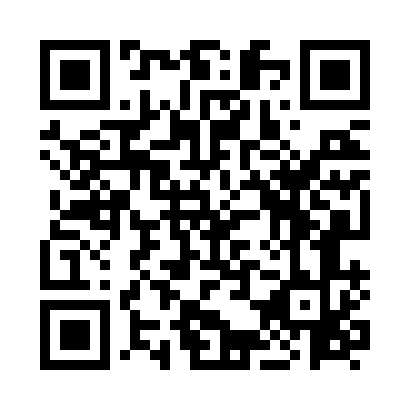 Prayer times for Aston Cantlow, Warwickshire, UKWed 1 May 2024 - Fri 31 May 2024High Latitude Method: Angle Based RulePrayer Calculation Method: Islamic Society of North AmericaAsar Calculation Method: HanafiPrayer times provided by https://www.salahtimes.comDateDayFajrSunriseDhuhrAsrMaghribIsha1Wed3:365:361:046:128:3410:342Thu3:335:341:046:138:3510:373Fri3:305:321:046:148:3710:404Sat3:275:301:046:158:3910:435Sun3:235:281:046:168:4010:466Mon3:205:271:046:178:4210:497Tue3:175:251:046:188:4410:528Wed3:145:231:046:198:4510:559Thu3:135:211:046:208:4710:5510Fri3:125:201:046:218:4810:5611Sat3:115:181:046:228:5010:5712Sun3:105:161:046:238:5210:5813Mon3:095:151:046:248:5310:5914Tue3:095:131:046:258:5510:5915Wed3:085:121:046:268:5611:0016Thu3:075:101:046:278:5811:0117Fri3:065:091:046:288:5911:0218Sat3:065:071:046:299:0111:0219Sun3:055:061:046:309:0211:0320Mon3:045:041:046:309:0411:0421Tue3:045:031:046:319:0511:0522Wed3:035:021:046:329:0711:0523Thu3:025:011:046:339:0811:0624Fri3:024:591:046:349:0911:0725Sat3:014:581:046:349:1111:0826Sun3:014:571:046:359:1211:0827Mon3:004:561:046:369:1311:0928Tue3:004:551:056:379:1511:1029Wed3:004:541:056:379:1611:1030Thu2:594:531:056:389:1711:1131Fri2:594:521:056:399:1811:12